                                                                                                                                        projekt   UCHWAŁA NR ………..RADY MIEJSKIEJ W STALOWEJ WOLIz dnia ………..w sprawie wyrażenia zgody na wydzierżawienie nieruchomościNa podstawie art. 18 ust. 2 pkt 9 lit. „a” ustawy z dnia 8 marca 1990 roku o samorządzie gminnym(t.j. Dz. U. z 2023 r. poz. 40 ze zm.) art. 13 ust. 1, art. 23 ust. 1 pkt 7a, w związku z art. 25 ust. 2 oraz art. 37 ust. 4 ustawy z dnia 21 sierpnia 1997 r. o gospodarce nieruchomościami(t.j. Dz. U. z 2023 r. poz. 344 ze zm.)uchwala się, co następuje:1.Wyraża się zgodę na wydzierżawienie nieruchomości będących własnością Gminy Stalowa Wola, wymienionych w załączniku nr 1 do niniejszej uchwały.2.Granice nieruchomości, o których mowa w ust. 1 określono w załącznikach od nr 2 do nr 11, do niniejszej uchwały.Wyraża się zgodę na odstąpienie od obowiązku przetargowego trybu zawarcia umów dzierżawy nieruchomości określonych w załączniku nr 1 do niniejszej uchwały.Wykonanie uchwały powierza się Prezydentowi Miasta Stalowej Woli.Uchwała wchodzi w życie z dniem podjęcia i podlega ogłoszeniu na tablicy ogłoszeń Urzędu Miasta Stalowej Woli.                                                              UZASADNIENIENieruchomości określone w „Wykazie nieruchomości przeznaczonych do dzierżawy” stanowiącym załącznik nr 1 do niniejszej uchwały, przeznacza się do wydzierżawienia na okres i cel w nim wskazany.Biorąc pod uwagę fakt, że dzierżawione nieruchomości zostały zagospodarowane i są w odpowiedni sposób utrzymane, zapewnią gminie przychody z tytułu czynszu dzierżawnego i podatku od nieruchomości – podjęcie uchwały jest uzasadnione.                                                                      załącznik nr 1 do Uchwały Nr ……………….. Rady Miejskiej w Stalowej Woli z dnia …………………….                                        WYKAZ  NIERUCHOMOŚCI PRZEZNACZONYCH DO DZIERŻAWY                         załącznik nr 2 do Uchwały Nr ……………….. Rady Miejskiej w Stalowej Woli z dnia………………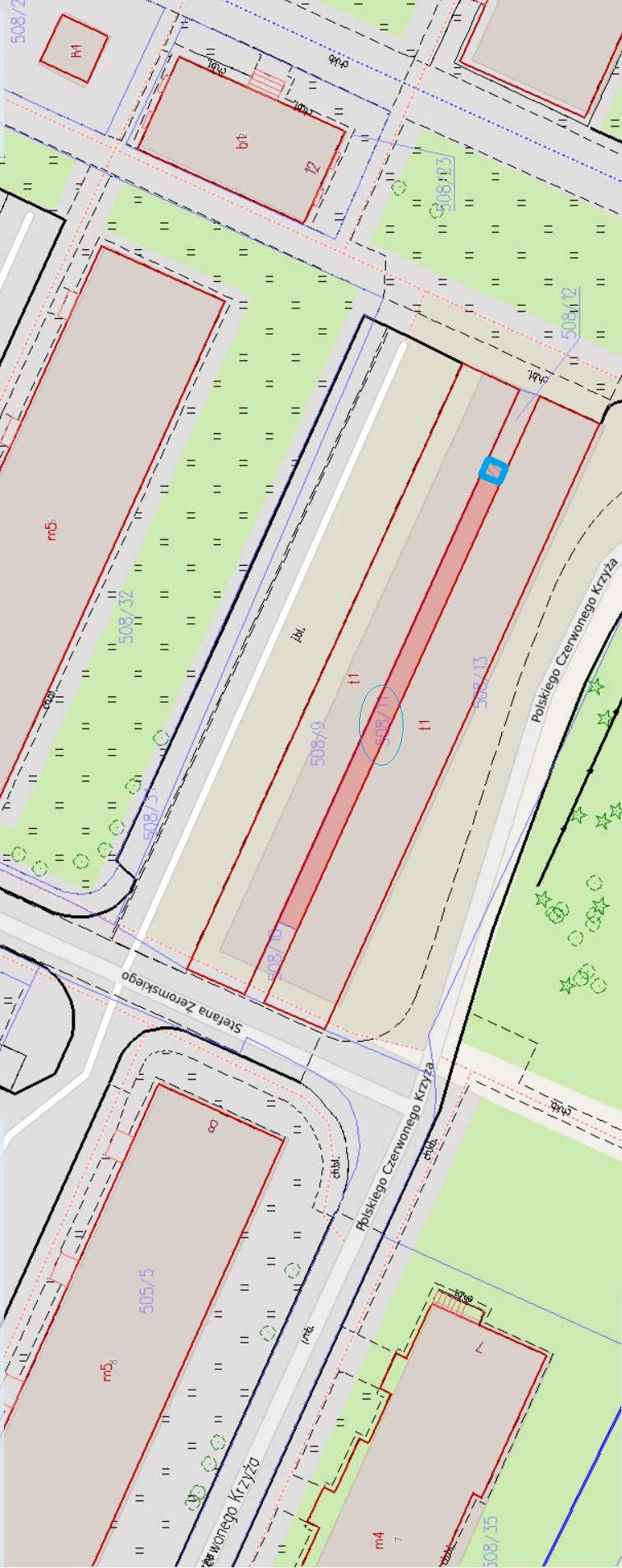 załącznik nr 3 do Uchwały Nr ……………….. Rady Miejskiej w Stalowej Woli z dnia………………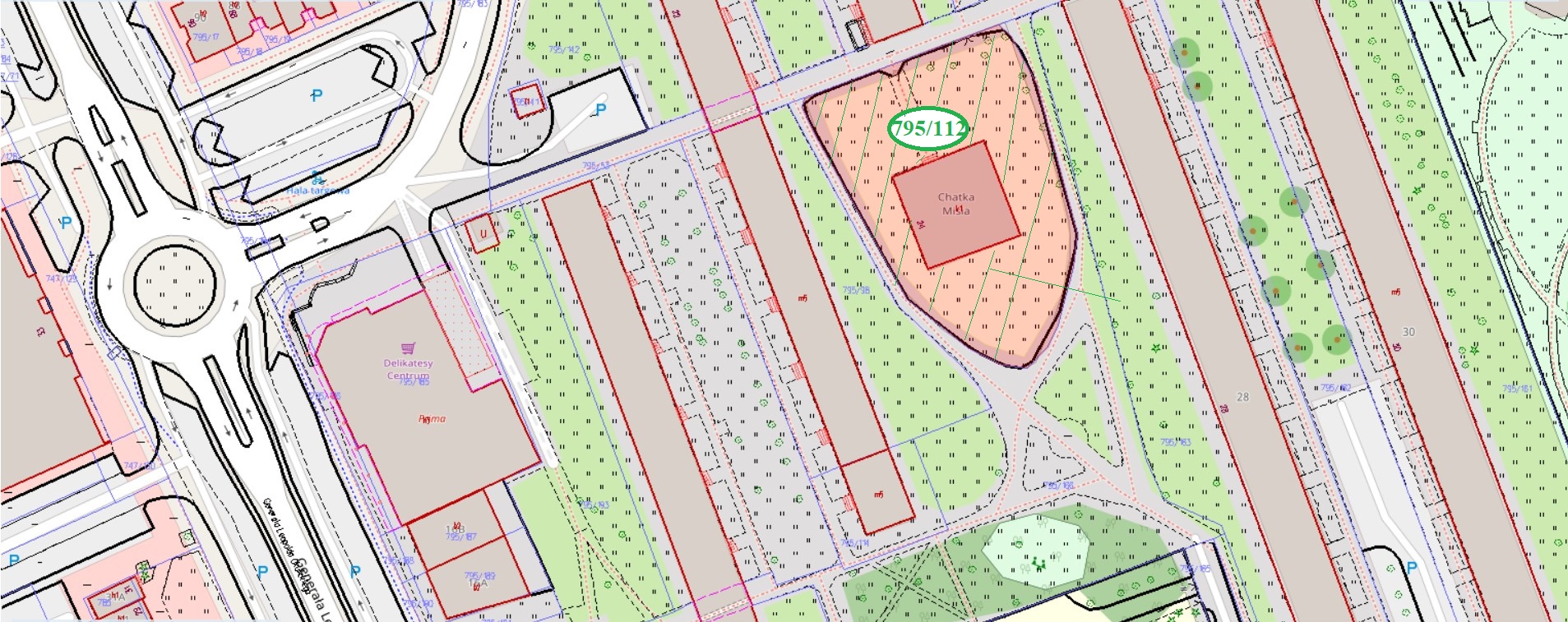 załącznik nr 4 do Uchwały Nr ……………….. Rady Miejskiej w Stalowej Woli z dnia………………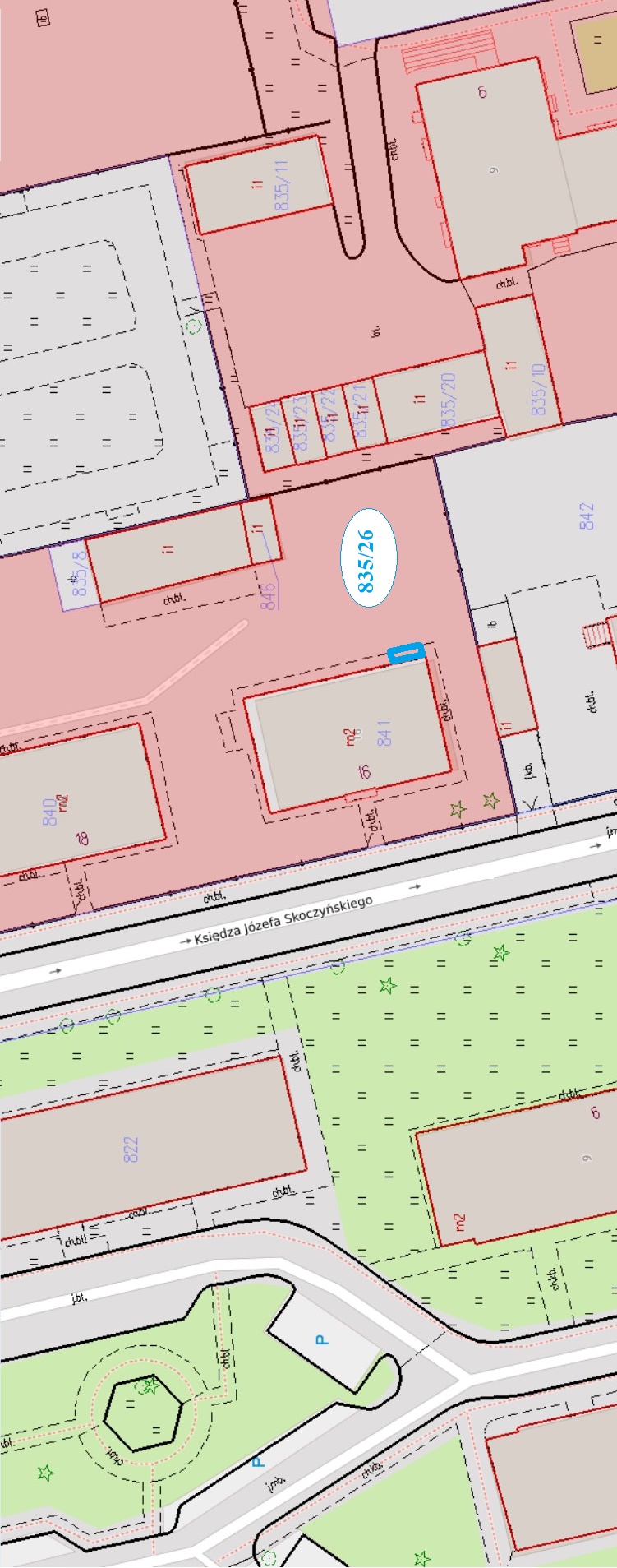 załącznik nr 5 do Uchwały Nr ……………….. Rady Miejskiej w Stalowej Woli z dnia………………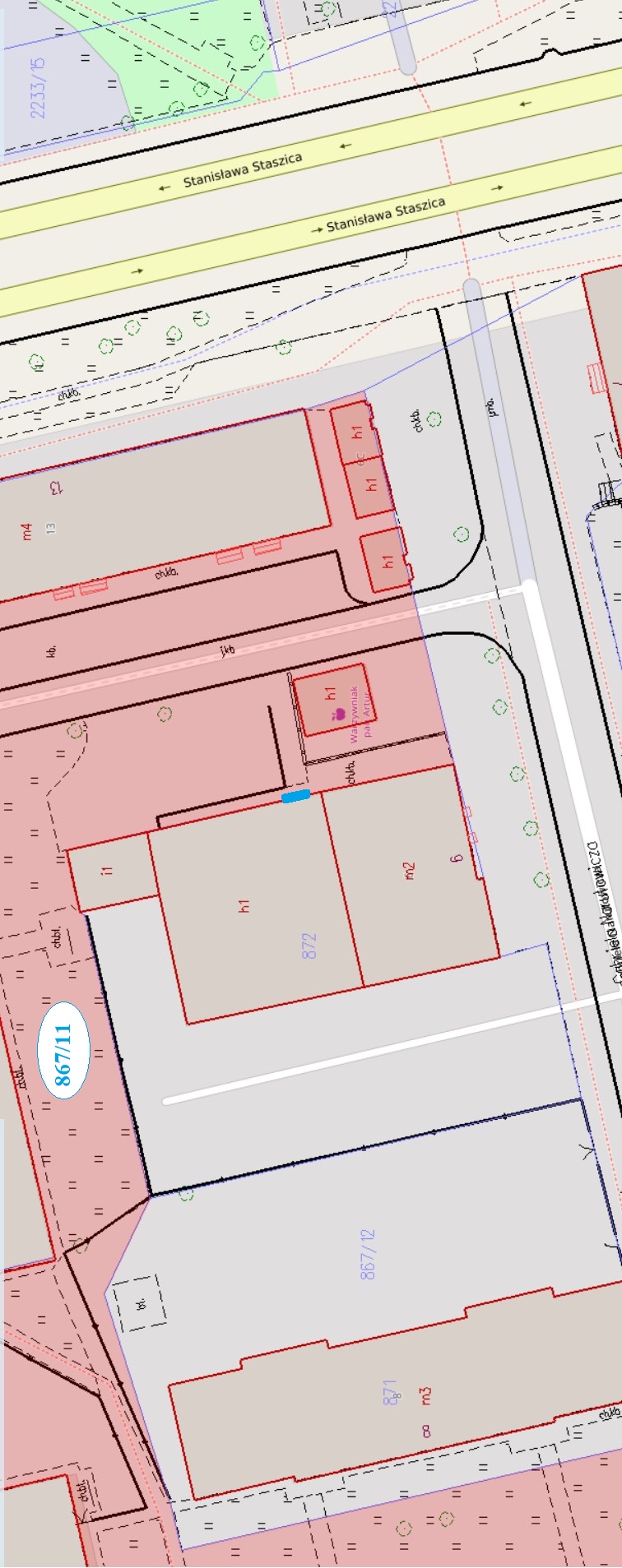 załącznik nr 6 do Uchwały Nr ……………….. Rady Miejskiej w Stalowej Woli z dnia………………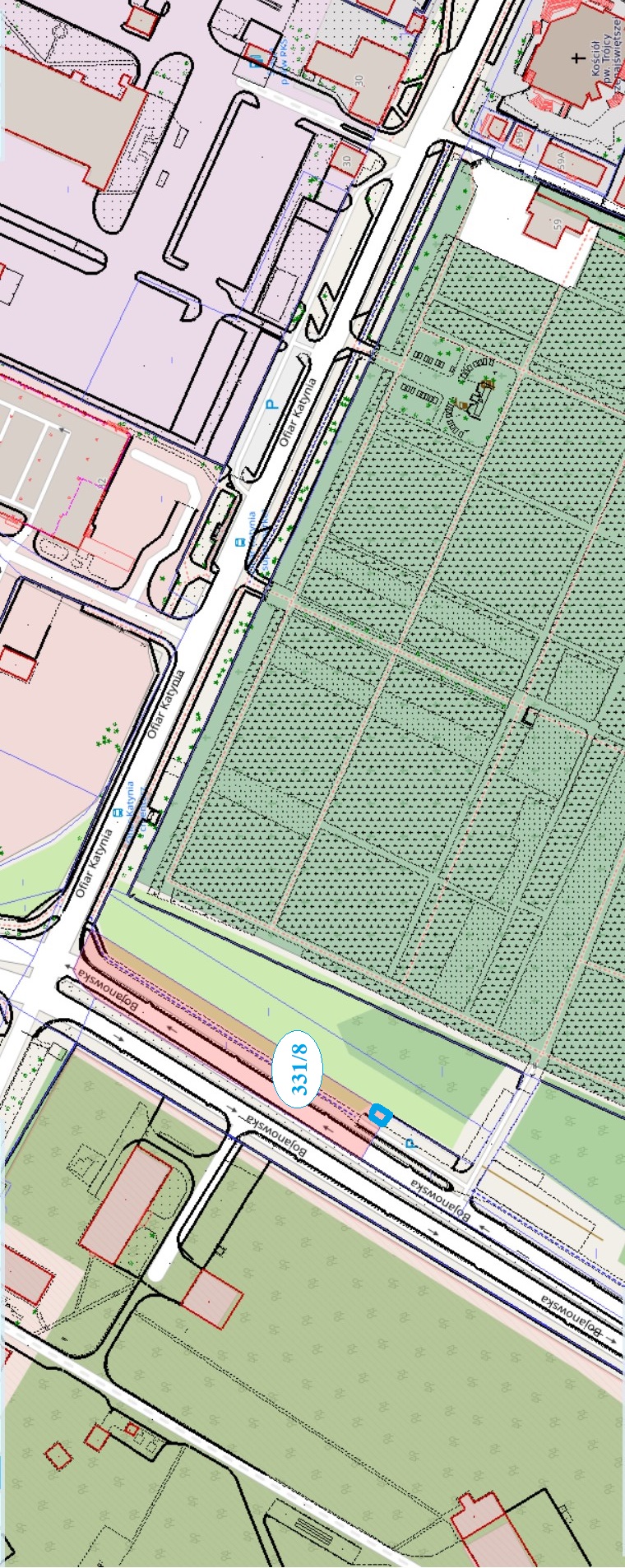 załącznik nr 7 do Uchwały Nr ……………….. Rady Miejskiej w Stalowej Woli z dnia………………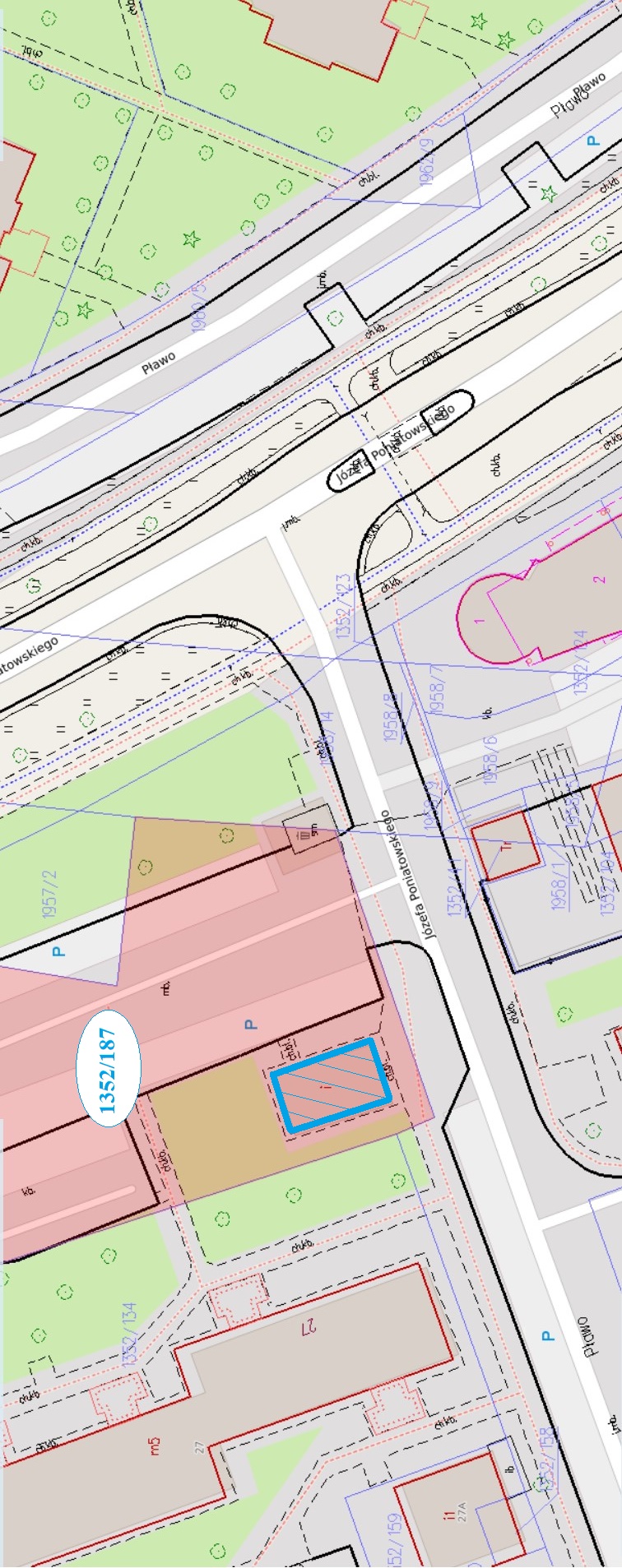 załącznik nr 8 do Uchwały Nr ……………….. Rady Miejskiej w Stalowej Woli z dnia………………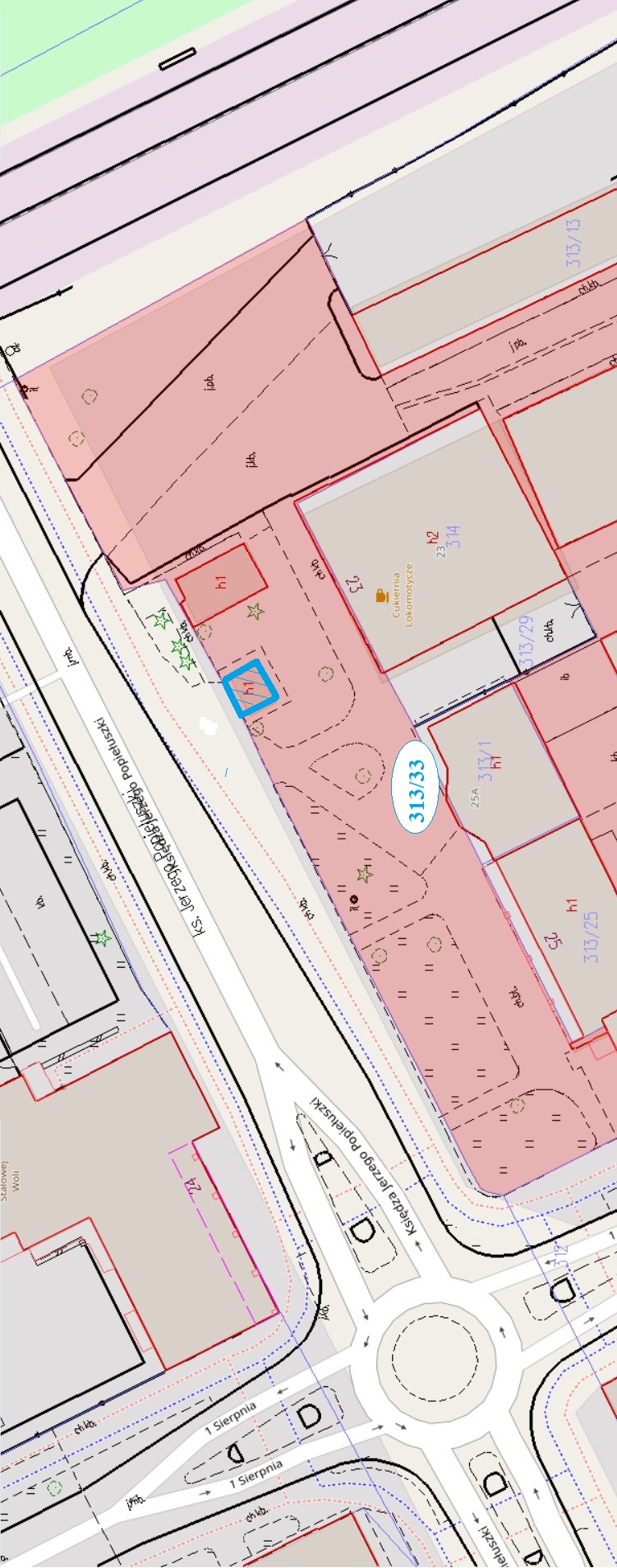 załącznik nr 9 do Uchwały Nr ……………….. Rady Miejskiej w Stalowej Woli z dnia………………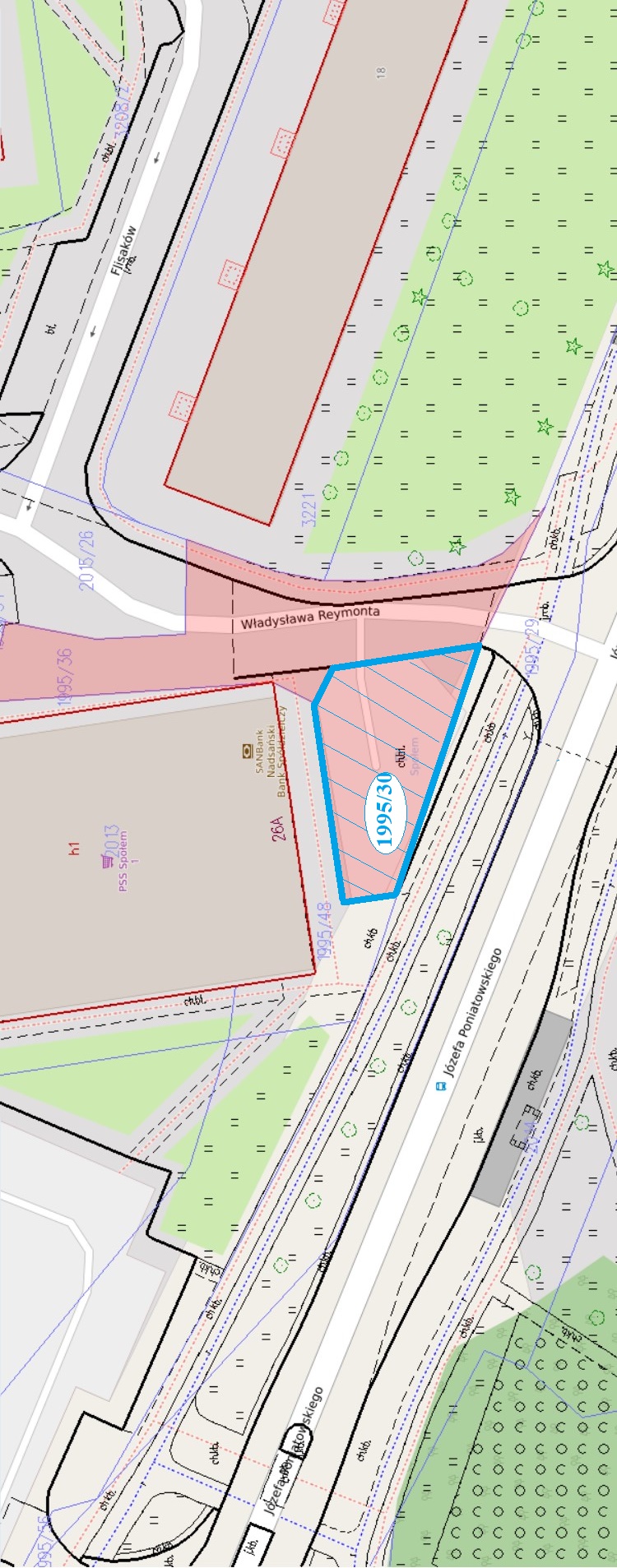 załącznik nr 10 do Uchwały Nr ……………….. Rady Miejskiej w Stalowej Woli z dnia………………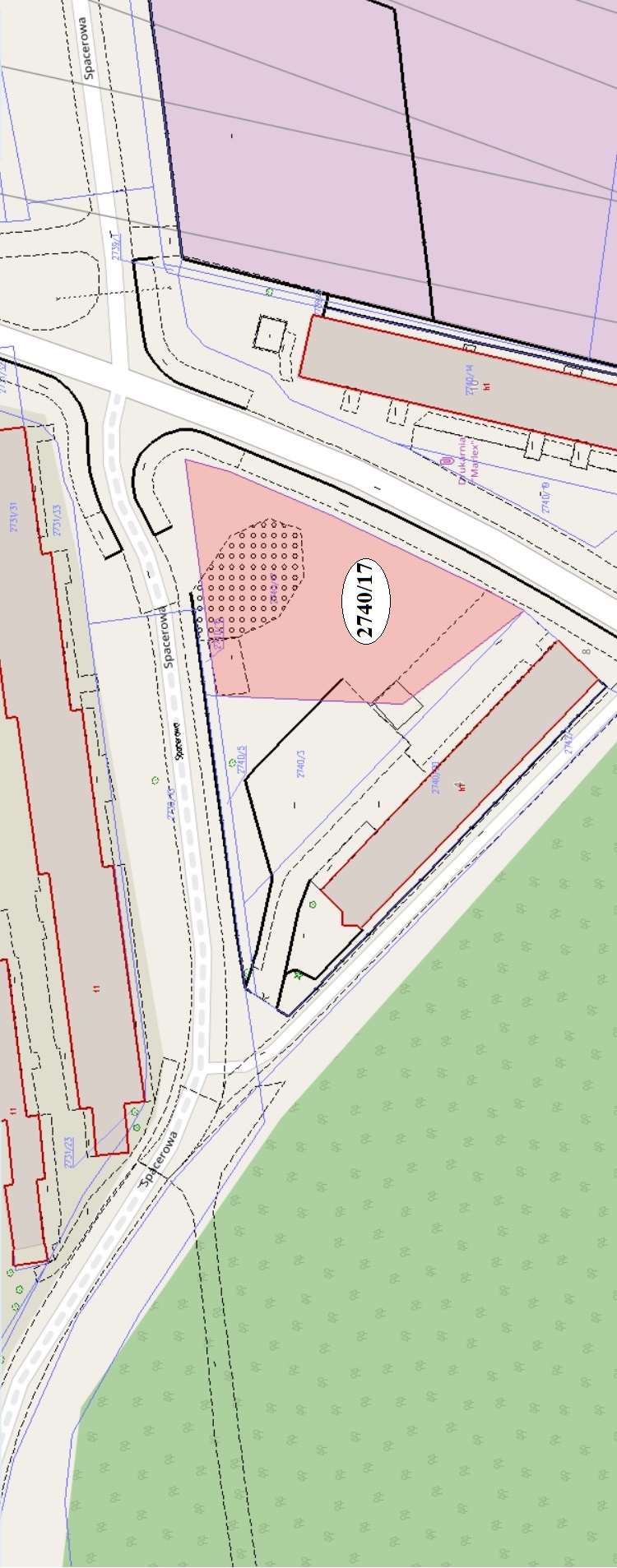 załącznik nr 11 do Uchwały Nr ……………….. Rady Miejskiej w Stalowej Woli z dnia………………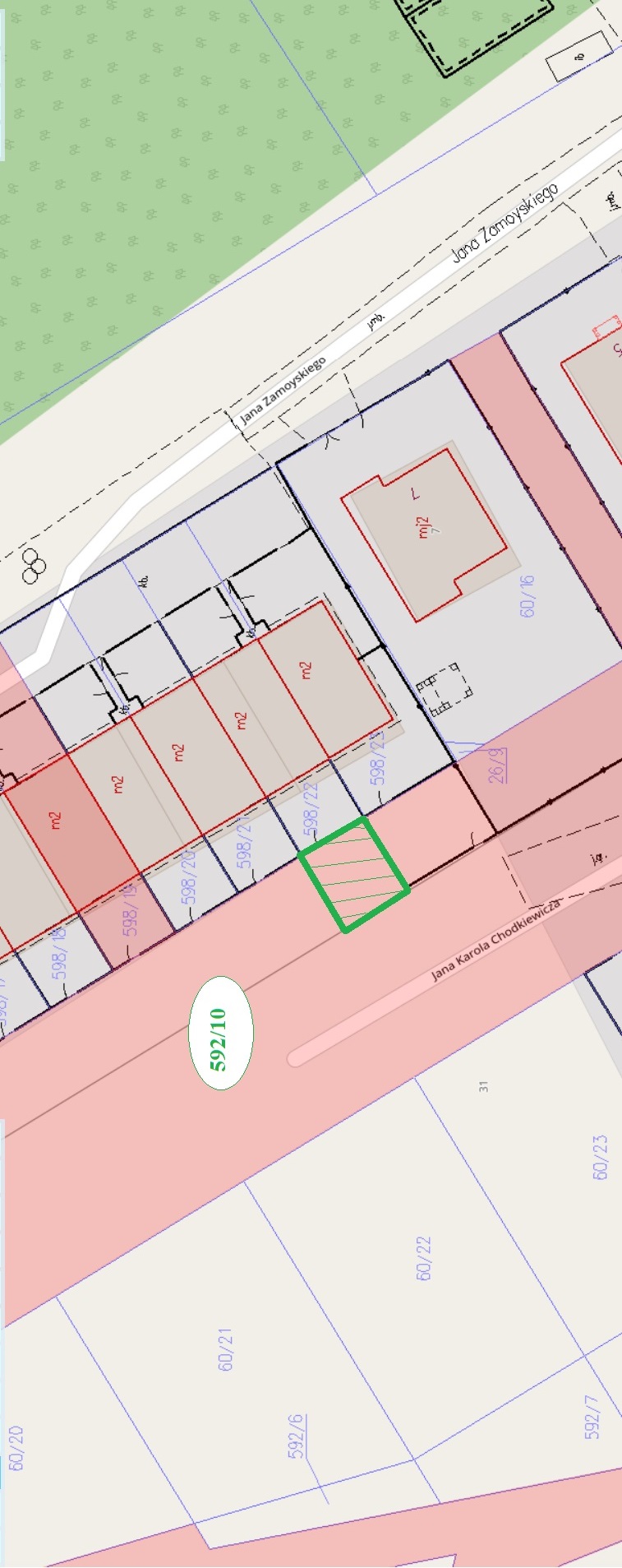 Lp.   Nr sprawyMGL.6845….LWPołożenie dzierżawionej nieruchomości w Stalowej Woli - obrębNr działkiPow. w m²Przeznaczenie dzierżawyOkres zawarcia dzierżawyPrzeznaczenie dzierżawionej nieruchomości w MPZP1189.20233załącznik nr 2508/11(część)5,80garażowe nieoznaczonyMiejscowy Plan Zagospodarowania Przestrzennego obszaru położonego pomiędzy ul. Ofiar Katynia a ul. Kwiatkowskiego w Stalowej Woli ze zm.6KS – tereny urządzeń komunikacji-garaże2 185.20223załącznik nr 3 795/112(część)1757prywatny plac zabawnieoznaczonybrak mpzp 3176.20233załącznik nr 4835/26(część)8,25 pod balkonaminieoznaczonyMiejscowy Plan Zagospodarowania Przestrzennego osiedla Śródmieście                                   w Stalowej Woli ze zm.2MW – tereny zabudowy mieszkaniowej wielorodzinnej4178.20233załącznik nr 5867/11(część)4pod urządzeniami chłodniczymi5 latMiejscowy Plan Zagospodarowania Przestrzennego osiedla Śródmieście                                 w Stalowej Woli ze zm.2MW/U – tereny zabudowy mieszkaniowej wielorodzinnej i usługowej5182.20233załącznik nr 6 331/8(część)15handel5 latMiejscowy Plan Zagospodarowania Przestrzennego obszaru położonego pomiędzy ul. Ofiar Katynia a ul. Kwiatkowskiego w Stalowej Woli ze zm.KS – tereny urządzeń komunikacji-place parkingowe 6186.20233załącznik nr 71352/187(część)60handelnieoznaczonybrak mpzp 7187.20233załącznik nr 8313/33(część)13handelnieoznaczonyMiejscowy Plan Zagospodarowania Przestrzennego rewitalizacji obszaru istniejącego osiedla Fabrycznego w Stalowej Woli ze zm.3MU – tereny zabudowy wielofunkcyjnej8188.20233załącznik nr 91995/30(część)250parking5 latbrak mpzp9194.20233załącznik nr 102740/171769usługiparkingzielonebudowlane10 latMiejscowy Plan Zagospodarowania Przestrzennego obszaru położonego pomiędzy osiedlem Śródmieście a Elektrownią w Stalowej Woli ze zm.7KS – tereny urządzeń komunikacji – garaże z utrzymaniem istniejących usług lakierniczo-blacharsko-mechanicznych pojazdów10196.20235załącznik nr 11592/10(część)60tereny przydomowe10 latMiejscowy Plan Zagospodarowania Przestrzennego obszaru mieszkaniowo-usługowego osiedla Hutnik  w Stalowej Woli ze zm.5Zn – tereny zieleni urządzonej 